第13回コンクリート甲子園　予定表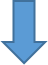 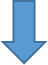 開催要項　発表2019年6月上旬参加申込書（別紙1）　締切2019年8月16日（金）厳守（予選）配合設計等記入用紙（別紙2）　締切2019年9月20日（金）厳守（予選）供試体（2本）および受領書（別紙3）　受付期間2019年9月17日（火）～9月20日（金）厳守受付時間　9:00～12:00　13:00～16:00★予選開催　会場：香川県生コンクリート工業組合 技術試験センター2019年10月5日（土）本選出場チーム発表2019年10月7日（月）【予定】（本選）配合設計等記入用紙（別紙2）　締切2019年11月15日（金）厳守（本選）供試体（3本）、受領書（別紙3）、供試体並び順（横並び）写真、PowerPointデータＣＤ－Ｒ等および学生・生徒集合写真　受付期間2019年11月18日（月）～11月21日（木）厳守受付時間　9:00～12:00　13:00～16:00★本選開催　会場：香川県生コンクリート工業組合 技術試験センター2019年12月7日（土）